ПАМЯТКА ДЛЯ РОДИТЕЛЕЙ (ЗАКОННЫХ ПРЕДСТАВИТЕЛЕЙ) 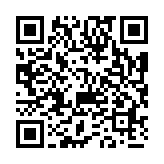  ПОРЯДОК ПРОВЕДЕНИЯ ГОСУДАРСТВЕННОЙ ИТОГОВОЙ АТТЕСТАЦИИ по образовательным  программам среднего общего образования в 2024 году Общие сведенияУсловием получения аттестата о среднем общем образовании является успешное прохождение ГИА-11 по двум учебным предметам: русскому языку и математике. Экзамены по другим учебным предметам участники сдают на добровольной основе по своему выбору: литература, физика, химия, биология, география, история, обществознание, иностранные языки (английский, немецкий, французский, испанский и китайский языки), информатика и ИКТ.ЕГЭ по математике для участников ГИА-11 проводится по одному из двух уровней:базовый уровень – для получения аттестата о среднем общем образовании;профильный уровень – для получения аттестата о среднем общем образовании, а также в качестве результатов вступительных испытаний по математике при приеме на обучение по образовательным программам высшего образования.К ГИА-11 допускаются обучающиеся, не имеющие академической задолженности, в полном объеме выполнившие учебный план или индивидуальный учебный план, имеющие годовые отметки по всем учебным предметам учебного плана за каждый год обучения по образовательной программе среднего общего образования не ниже удовлетворительных, а также имеющие результат «зачет» за итоговое сочинение (изложение) (06.12.2023, доп. сроки:07.02.2024 и 10.04.2024) .Сроки проведения экзаменовОсновной период: с 23.04.24-18.06.24, резервный срок: с 20.06.24-01.07.24Дополнительный период: с 04.09.24-09.09.24 (резерв: 23.09.24)Подача заявлений на участие в ГИА-11Подача заявлений на участие в ГИА-11 осуществляется до 01.02.2024 включительно. При подаче заявления на участие в ГИА-11 необходимо указать два обязательных предмета: русский язык и математика (базового или профильного уровня), а также предметы по выбору, результаты которых необходимы для поступления в высшие учебные заведения.Обучающиеся вправе изменить (дополнить) перечень указанных об участии в экзаменах учебных предметов, изменить форму ГИА, а также сроки в экзаменах при наличии у них уважительных причин, подтвержденных документально.Обучающиеся вправе изменить указанный в заявлениях об участии в экзаменах уровень ЕГЭ по математике. В этом случае указанные лица подают в ГЭК соответствующие заявления с указанием измененного уровня ЕГЭ по математике. Указанные заявления подаются не позднее чем за две недели до начала соответствующего экзамена.Проведение экзаменаУчастники допускаются в ППЭ при наличии у них документа, удостоверяющего личность, и при наличии их в списках распределения в данный ППЭ. Во время экзамена участники экзаменов не должны общаться друг с другом, не могут свободно перемещаться по аудитории и ППЭ. Во время экзамена участники экзаменов могут выходить из аудитории и перемещаться по ППЭ в сопровождении одного из организаторов. При выходе из аудитории участники экзаменов оставляют экзаменационные материалы и черновики на рабочем столе. В день проведения экзамена (в период с момента входа в ППЭ и до окончания экзамена) участникам запрещается:	иметь при себе в ППЭ средства связи, электронно-вычислительную технику, фото-, аудио- и видеоаппаратуру, справочные материалы; выносить из аудиторий и ППЭ экзаменационные материалы (ЭМ) на бумажном или электронном носителях; фотографировать или переписывать задания ЭМ, в том числе оставлять письменные заметки на теле.Если участник опоздал на экзамен, он допускается к сдаче экзамена, при этом продолжительность проведения экзамена не продлевается, общий инструктаж не проводится.Участники экзамена, допустившие нарушение требований, установленные Порядком проведения ГИА, удаляются из ППЭ.Для обеспечения контроля за ходом проведения экзамена помещения ППЭ, в том числе аудитории проведения экзаменов, оснащены средствами видеонаблюдения.Если при проведении экзамена работниками ППЭ или другими участниками был нарушен Порядок проведения ГИА-11, участник имеет право подать апелляцию о нарушении Порядка проведения ГИА-11. Апелляция о нарушении Порядка проведения ГИА-11 подается в день проведения экзамена члену ГЭК до выхода из ППЭ.Информационное и консультационное сопровождениеИнформацию о подготовке к ГИА-11 участники и их родители (законные представители) могут   узнать следующим способом:- от администрации школы по телефону: 8(3919)34-33-01- на школьном сайте: школа29норильск.рф- на информационных стендах в МБОУ «СШ №29», у классного руководителя- на официальном сайте Рособрнадзора https://obrnadzor.gov.ru/gia